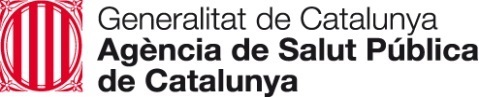 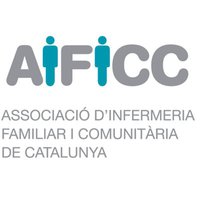 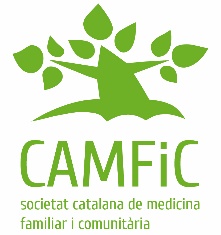 Abordatge del conusm d’alcohol a l’Atenció PrimàriaDel 6/11/2017 al 17/01/2018Aula virtual CAMFiCObjectiusObjectiu general Facilitar l’adquisició de les habilitats necessàries per fer una identificació precoç i una intervenció breu en el consum de risc i perjudicial d’alcohol, així com també abordar la síndrome de dependència alcohòlica.Millorar el coneixement del professional d’atenció primària per tractar els problemes d’alcohol a l’atenció primària de salut.Fomentar la difusió de les eines del programa “Beveu menys” entre els professionals de l’AP i CASObjectius específics Els professionals adquirirà habilitats per a la detecció precoç i abordatge del consum d'alcohol. Els professionals identificaran el consum de risc i perjudicial d'alcohol, així com els casos de dependència en la seva pràctica assistencial.El professional rebrà informació actualitzada sobre tractaments farmacològics en els casos de pacients amb dependència de l'alcohol.Contingut i duradaPer què hem d’intervenir en el consum de risc i perjudicial d’alcohol? (120’)Abordatge del consum d’alcohol (150’)Intervenció en el consum de risc d’alcohol (150’)Problemes associats al consum d’alcohol (150’)Diagnòstic de la dependència de l’alcohol (150’)Tractament de la dependència (200’)Durant el curs disposaràs de bibliografia, enllaços recomanats i un fòrum de dubtesRevisar bibliografia i lectures recomanades (60 minuts)Participació en el fòrum de dubtes (60 minuts)Test final d’avaluació (90 minuts)Enquesta de satisfacció (10 minuts)Durada:  20 hMetodologiaLa metodologia docent combina continguts teòrics i pràctics amb casos clínics propis de l’atenció a persones amb consum de risc, perjudicial o dependència a l’alcohol en l’àmbit de l’atenció primària i/o CAS.Es fa una enquesta prèvia de coneixements en matèria d’alcohol molt breu que et permetrà autoavaluar-te i també hi ha una enquesta per valorar la teva experiència de treball amb persones amb problemes d’alcohol. El curs també disposa d’unes lectures recomanades, enllaços i bibliografia d’interès.El curs es realitzarà mitjançant la plataforma “Aula virtual de la CAMFiC”. En aquest espai es trobarà tot el material didàctic del curs amb els seus continguts teòrics i casos clínics, els enllaços i la bibliografia recomanada, el fòrum i la guia del curs.Equip DocentDirecció-Joan Colom i Farran: Sub-director General de Drogodependències. Agència de Salut Pública de CatalunyaCoordinació i autoria-Estela Díaz Álvarez. Sub-direcció General de Drogodependències. Agència de Salut Pública de Catalunya-Rosa Freixedas Casaponsa. Medicina Familiar i Comunitària, EAP 17 de Setembre, El Prat del Llobregat. Societat Catalana de Medicina Familiar i Comunitària.-Lidia Segura García. Sub-direcció General de Drogodependències. Agència de Salut Pública de Catalunya.Dirigit aProfessionals sanitaris (de medicina, infermeria, pediatria, ginecologia, llevadoria, etc.) que treballin en l’atenció primària (AP) de salut i/o als Centres d’Atenció i Seguiment a les Drogodependències (CAS).Places: 150* Podeu consultar l’estat  de l’acreditació a la web de la CAMFiC: www.camfic.cat